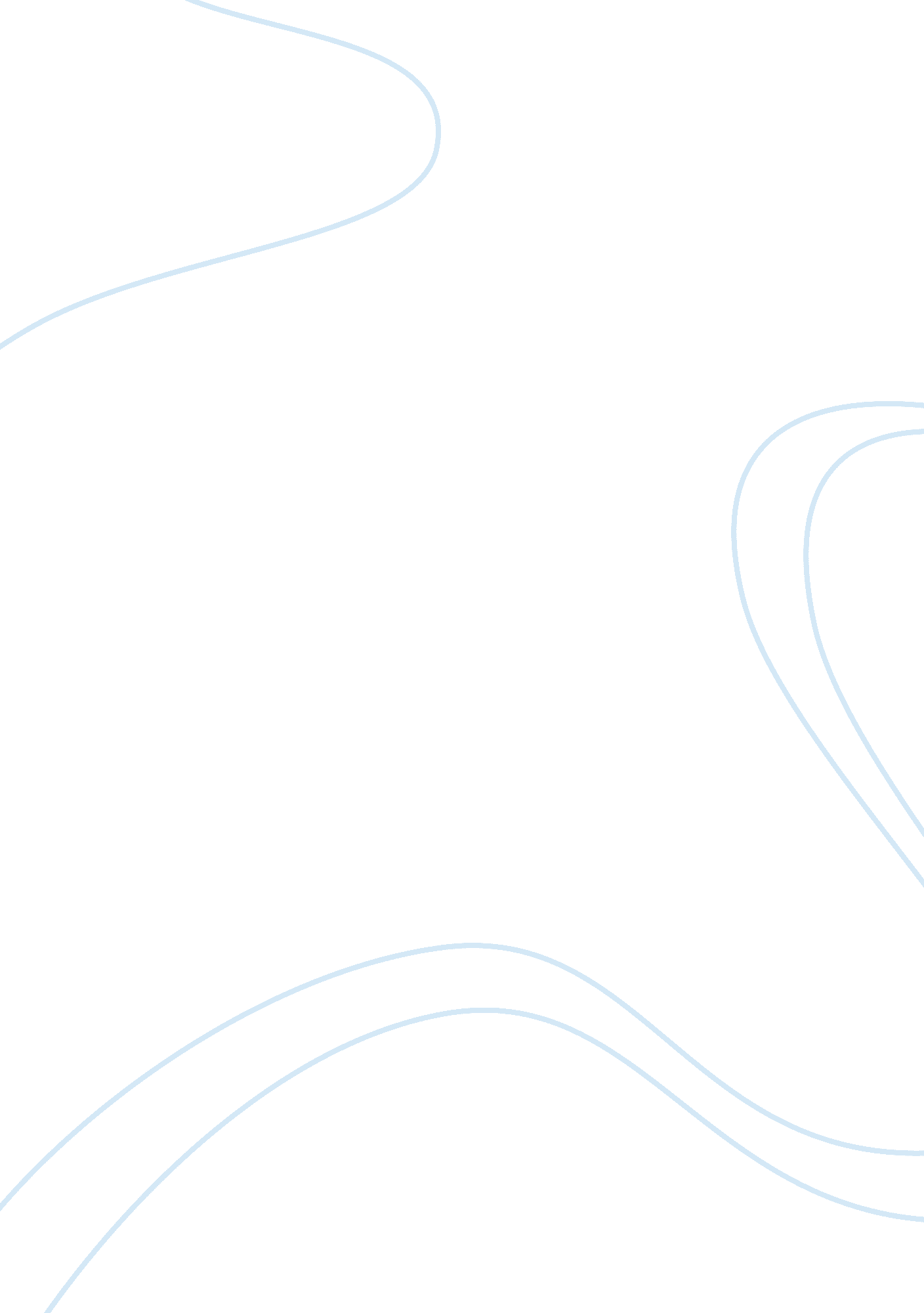 Comprehensive examination comprehensive question 1 engineering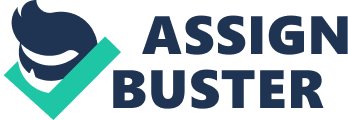 Contents Comprehensive Question 4 Statement of Question. How did the Airline Deregulation Act of 1978 affect airdromes in the United States. What was the impact of the hub and spoke path web? Many smaller charter air hoses, like Southwest and JetBlue, have chosen non to follow this hub and spoke web and are still able to turn quarterly net incomes. Yet the bulk of the air hose industry has struggled to happen a balance between efficiency and profitableness since the deregulating. Many blame the ineffectualness of the air hose industry ‘ s hub and radius system. Is the hub and spoke web the most efficient usage of resources in air power? Or, will indicate to indicate turn out to be what consumers are looking in the hereafter. The 1978 Airline Deregulation Act partly shifted control over air travel from the political to the market sphere. The Civil Aeronautics Board ( CAB ) , which had antecedently controlled entry, issue, and the pricing of air hose services, every bit good as intercarrier understandings, amalgamations, and consumer issues, was phased out under the CAB Sunset Act and expired officially on December 31, 1984. The economic liberalisation of air travel was portion of a series of “ deregulating ” moves based on the turning realisation that a politically controlled economic system served no go oning public involvement. U. S. deregulating has been portion of a greater planetary air hose liberalisation tendency, particularly in Asia, Latin America, and the European Union. The Airline Deregulation would turn out to hold a profound affect on the airdrome industry, which resulted in a changeless reconciliation of power and authorization from the federal authorities. History The Airline Deregulation Act was passed 1978, which lead the industry into a new epoch. During the period of 1938 to 1978 the industry was regulated on both domestic and international travel. However during these old ages the growing of the figure of certified paths grew at an increasing rate. By 1978 there were 21 U. S. and 73 foreign air hoses runing within the United States. With this many bearers and the increasing popularity of air power transit, more than 219 billion air hose rider stat mis had been logged by 1978 ; which declared the air hose concern a major participant in the U. S. industries. To modulate such a powerful industry the Federal Government grew its power from the Constitution of the United States by modulating interstate and foreign commercialism. Its ordinance began by stabilising the fluctuating monetary values, service and high bend over ‘ s among bearers. This ordinance would help to the air hoses that were in a changeless flux of bankruptcy and net income. Additionally the Federal Government instituted stricter safety Torahs. Not merely were air traffic accountants used to diminish the likeliness of bad lucks, the ordinance besides persisted in doing certain the companies had adequate fiscal financess to safely plan, run, and keep aircrafts and landing fields. Another little yet of import ordinance was the decreasing of the subsidisations used in the mail plans since the 1920 ‘ s. It was believed that a stable air hose would necessitate less of this subsidising from the federal authorities. To pull off this ordinance the Civil Aeronautics Board ( CAB ) was established. It had three maps ; provide paths to air hoses, limit the sum of air bearers, and modulate menus for the paying rider. For routing aircrafts the “ direct-route ” or “ point-to-point ” system was used, which forced air hoses to wing straight between two little markets. This resulted in many flights that were routinely half empty, which resulted in air hoses losing money. Because of this, airdromes maintained particular sections with the exclusive intent of buttonholing the air hoses and the CAB for extra paths and frequences. Even with the CAB the industry grew excessively big and complex and began striving the ability of the ordinances. Besides during this clip the U. S. was confronting an economic oncoming of increased rising prices, falling productiveness, and lifting labour costs ensuing in an overall low economic province. This addition in the air hoses inability to run caused a steady prostration of the air hoses. To help in their success the federal authorities decided to deregulate many of the controls it one time had. There was much argument about the deregulating of the air hoses. The potency of declining the air hose industry ‘ s first-class safety record or the concentration of service on dense traffic paths aching little communities, marauding pricing competition which could adversely impact air hose employees and the ability to acquire funding. However, even with concerns the Airline Deregulation Act passed in 1978 extinguishing path blessings, menu blessings, frequence blessings, specific aircraft blessings, international/domestic blessing, the shuting down of the CAB and leting the meeting of big air hoses. Benefits of Deregulation The Deregulation Act of 1978 gave the air hoses the ability to come in the market or spread out their paths as they saw tantrum. The broad spread development of the hub and spoke web was being implemented, introduced by Delta Airlines in 1955. Most air hoses bought into the system and apparatus multiple hubs doing it more efficient for functioning smaller markets. These hubs allow them to offer more flights for riders and salvage the air hoses money and give riders better paths to finishs. This web had a acute consequence on the airdromes. Once the air hoses began altering their paths to more profitable markets the smaller community services were about dropped wholly. With the aid from the Essential Air Service ( EAS ) some of these smaller community paths were saved. In add-on to losing the air hoses concern at some airdromes other airdromes became afloat with traffic. These airdromes were those chosen by air hoses to be a “ hub ” versus the smaller outlying airdromes that now had well less traffic referred to as the “ radius. ” This strained relationship with the airdrome operators forced them to suit new entrants and the fluctuation in services. Airlines besides had full freedom to put their menus, allowed new start-up air hoses to come in the market without holding to hold to the demands of the larger established air hoses. This competition allowed for the mean airfare to drop by more than one-third. Deregulation besides allowed the proliferation of smaller air hoses that took over the shorter paths, “ spoke ” legs, which were no longer profitable for the large bearers. Deregulation and the Airports The commercial air service industry consists of basically three constituents: air bearers, air traffic control, and airdromes. The lone one of these constituents that was greatly affected by the Airline Deregulation Act were the air bearers. The federal authorities is entirely responsible for the operation of Air Traffic Control ( ATC ) and is significantly involved in the day-to-day operations of airdromes through federal ordinances. In add-on to the matrix of ordinances, local, regional or province authoritiess own all the commercial service airdromes. It would be just to state that the Airline Deregulation Act has, to some extent, been comprised by continued federal operation of the staying two constituents of the air service industry: airdromes and ATC. About 35 old ages after deregulating of the air hoses, airdromes are still run by really similar rules as those used before 1978. It may be considered that the denationalization of airdromes would alleviate some of these ordinances imposed on the air service industry and may go more consumer friendly with its daily operations. The United States is considered to be about a century behind the international air hose industry in this section. Many abroad airdromes have converted to privatise ownership, including Auckland, Buenos Aires, Dusseldorf, Johannesburg, London, Melbourne, and Rome ; with some others being partly privatized like Frankfurt airdrome and many more in the waiting line to go privatized, like Hong Kong and Tokyo. Private operated proprietors normally sign 30-year rentals and maintain ownership of the full airdrome installation while the authorities retains ownership of the land. One of the benefits of a privatized airdrome is their ability to take new hazards. Unlike at that place more hazard averse, inactive, and non-innovative authorities owned counter-parts a private airdrome is more unfastened to the enlargement of installations and Gatess ; which represents the biggest restraint on new entrant air hoses. Post 9/11 developments have had a positive impact on competition in the air hose industry. Immediately after the terrorist onslaughts on September 11, 2001 we saw an economic downswing and important addition in the usage of the Internet by all travellers for doing travel programs straight with the air hoses. This has the consequence of countering some of the officeholders ‘ economic systems of graduated table and Computer Reservation Systems ( CRS ) advantages. Another positive development has been the consequence of AIR-21 commissariats authorising DOT to necessitate airdrome competition programs. Airport building and enlargement faced about unsurmountable political and regulative hurdlings. The figure of federal demands associated with airdrome fundss has grown well in recent old ages and is tied to the awarding of grants from the federal Airport Improvement Program ( AIP ) . Since 1978, merely one major airdrome has been constructed ( Denver ) , and merely a few tracks have been added at engorged airdromes. Airport building faces important nonpolitical barriers, such as vocal “ non in my back pace ” ( NIMBY ) resistance and environmental noise and emanations considerations. Federal jurisprudence restricts the fees airdromes can bear down air bearers to sums that are “ just and sensible. ” These fee limitations, although promoted as a manner to supply nondiscriminatory entree to all aircrafts, limit an airdrome ‘ s ability to retrieve costs for air bearers ‘ usage of landing field and terminal installations. Leting airdromes more flexibleness to monetary value takeoffs and landings based on supply and demand, this would besides assist ease congestion at bowed down airdromes. FAA regulations that limit the figure of hourly takeoffs and landings, called “ slot ” controls, were adopted in 1968 as a impermanent step to cover with congestion and holds at major airdromes. These unreal capacity restrictions, known as the high-density regulation, still exist at JFK, LaGuardia, and Reagan National. However, restricting supply through governmental decree is a rough signifier of demand direction. To give better consequences some airdromes are leting increased capacity and congestion pricing, and leting major airdromes to utilize their slots to prefer larger aircrafts. Decision Air travel is a monolithic web industry, but merely its flow component, the air hoses, is economically liberalized. The industry is still structurally seting to a more competitory state of affairs and remains capable to a big figure of ordinances. The capital, work regulations, and compensation patterns of the air hose industry still reflect about 50 old ages of political protection and control. We are eventually seeing the sorts of internal restructuring among air hoses that was expected from deregulating. Yet, authorities still has much to make to guarantee that the air hose market will boom in the hereafter. The FAA is a command-and-control authorities bureau badly suited to supplying air traffic control services to a dynamic industry. Land slots and airport infinite should be allocated utilizing market monetary values alternatively of through administrative decree. International competition will increase, and regulations sing national ownership demand to alter consequently. If the authorities deregulates the grid and passages toward an unfastened market solution, the benefits of flow deregulating will increase, and costs for air travellers will fall even more. Comprehensive Question 2 Statement of Question. Aircrew members operate in terrible state of affairss that exceed the human organic structure ‘ s ability to execute critical maps due to a lack in the sum of O making the tissues of the human organic structure. All aircrew members should be able to accurately acknowledge, name, and respond to symptoms of hypoxia to forestall the happening of bad lucks, accidents, or decease. What are the different types of hypoxia, their symptoms, and what consequence do they hold on human public presentation? How do the semicircular canals function in flight? What are the ordinances set Forth by the FAA to assist aircrew members from meeting conditions that may take to hypoxia? There are four types of hypoxia: hypoxic hypoxia, hypemic hypoxia, dead hypoxia and histotoxic hypoxia. The first 1 we will measure is the most common of these, hypoxic hypoxia. Hypoxic hypoxia is cause by a lessening of O in the organic structure. This leads to an inability to spread O across the lungs ensuing in less than 100 % of impregnation of the blood in the arterias. The human organic structure can non work without appropriate O degrees and as a consequence of hypoxic hypoxia all practical bodily maps, i. e. encephalon map, will decelerate or prehend to be at all. Those who have old lung harm or fume can accomplish these affects quicker than that of a healthy homo. Another type of hypoxia is hypemic. This is besides a consequence of decrease in O nevertheless hypemic is the loss of good oxygenated blood circulation. This means that O is available but there is non a agency to keep it in the bloods capacity. This can be a consequence of C monoxide toxic condition that has attached itself to your blood and is non able to be filtered. There is besides dead and histotoxic hypoxia. Dead hypoxia is cause by decreased cardiac end product or by venous pooling during high G force manoeuvres. This would be a loss in a individual ‘ s bosom to bring forth adequate force per unit area to go around the organic structure ‘ s blood efficaciously. The last signifier of hypoxia is when the organic structure ‘ s blood cells can non attach to the oxygenated cells. Histotoxic hypoxia is common in intoxicant or nitrile poisoned individual. All bodily constituents are working as advertised but due to the visual aspect of a toxicant adequate cells are rendered useless to supply sufficient circulation of the organic structure. An illustration of the negative effects of hypoxia in flight can be found by measuring the tragic accident of Payne Stewarts flight. On October 25, 1999 Payne Stewarts flight on the Learjet N47BA the crew and riders experienced hypoxic hypoxia. The aircraft departed Orlando, Florida en-route to Dallas, Texas when the accident occurred. It is believed that when the aircraft was at height ( 46, 000 foot ) that the individuals on board had a loss in oxygen force per unit area or a complete failure from take-off and unwittingly flew without the aircrafts supplied O system on. The early phases of the crew ‘ s hypoxia would hold been most likely unnoticed by anyone in the cabin. There is a depression of the map of the eyes to accommodate to dark and colour. This would hold happened about immediately after take off as the aircraft climbed through 5, 000 foot. The 2nd symptom would be a rise in respiration rate, bosom rate, blood force per unit area and cardiac end product. These affects on the human organic structure frequently lead to denial that something is incorrect and the mean individual would try to force through these marks. The crew would so get down holding obvious symptoms, nevertheless at this clip, since the individuals have all had equal exposure, it would be excessively late for any one individual to acknowledge. These symptoms would be numbness, dizzy, prickling or peculiar. The symptoms tend to be different for each individual depending on their gender, wellness, weight and age. The ultimate consequence in their hypoxia would be unconsciousness. All of these factors lead to the planes eventual loss of class and its ultimate clang upon running out of fuel. The human organic structure relies on its changeless beginning of O to back up a critical map of cell respiration. The chemical and physical alteration of the organic structure that continually revitalizes tissue, transition of nutrient to energy and disposal of waste all relies on the common beginning of O and its ability to metabolise. In drumhead the human organic structure can merely last a short clip without O and as O degrees deplete the public presentation of the organic structure depletes. The crew of flight N47BA should hold known that aircraft good plenty to cognize the location of the switch in relation to its operation good plenty to execute a thorough preflight. Given the findings of the NTSB it is likely that the O system of the plane was ne’er activated while on the land due to its inconvenient location. The human factors apparent in this accident is the deficiency of a warning system of cabin depressurization fail safes that allowed the aircraft to keep flight/climb without the proper interior atmosphere to prolong life. The design defect of the switch location should besides be considered. If the switch was relocated to inside the cabin the crew would hold the ability to acknowledge a job and repair it while there is still clip. Another of import subject of the human organic structures restriction in flight is the G force. Gravitational force ( G-force ) is the acceleration experienced by an object relation to liberate autumn. Given an object on the land making nil but entirely bing is sing 1g-force. An object sing free autumn without the influence of gravitation is referred to as zero-g. A positive G-force is when the equal pull of gravitation and opposite push of equal force is disturbed by acceleration. For illustration a 150lbs pilot in plane winging degree is sing 1g. The 150lbs of gravitative pull is countered by the 150lbs of lift provided by the plane, ( push/pull ) . If the pilot pulls up suddenly the plane will see acceleration doing the place to force on the pilot to defy gravitation and from the place forcing the pilot to do his upward acceleration. This is a consequence in a positive G-force manoeuvre. There are unsought consequences when the human organic structure is acted upon with excessively much G-force. These consequences are categorized as: pooling, Grey out, black out and unconsciousness. Pooling is referred to when the organic structure ‘ s blood is literally pulled to the underside of your legs and unable to return to your bosom because of the moving G ‘ s on the homo ‘ s organic structure. This can be lifelessly in merely a short minute and/or consequence in unconsciousness. There is besides a Grey out, which preludes to a black out. A Grey out is caused by the deceleration of sufficient blood to the encephalon, which consequences in a impermanent loss of vision of colourss by a sensed dimming of visible radiations. Leting the gees to prolong or lying down so the circulatory system does n’t work every bit difficult to supply the encephalon with blood can rectify a Grey out. If the Grey goes without a recovery a black out is normally at hand. A black out is a entire loss of vision while witting. This is caused from inordinate loss of blood to the encephalon. A black out is peculiarly unsafe and if non rectified instantly will do loss of consciousness and/or decease. Unconsciousness during a G-force manoeuvre is frequently referred to as a G-LOC ( G-force loss of consciousness ) . This is the ultimate province before decease from a consequence of gee related draining of the blood from the encephalon. If a G-force manoeuvre is inordinate and sustained for longer than the organic structure can physically manage the encephalon will do a intellectual hypoxia. Upon making the G-loc province a fatal accident is likely given the loss of physical consciousness. The human organic structure has its restriction on the sum of Gs it can manage. These affects are better or worse depending on the individual ‘ s age and wellness status. Training is available to assist do pilots aware of their single marks of the pooling, grey-outs, blackouts and unconsciousness. With this preparation it is possible to assist widen your organic structures restrictions of the Gs it can manage, nevertheless, it is more so designed to assist the individual understand the affects in which a G-force related manoeuvre would hold on his or her organic structure. Alternatively the tilts can besides be a deathly physiological status. The tilts are a vestibular system semblance that is common in pilots during flight. The fluids in human ears are designed to work on the land to supply us with pilotage and centripetal input. Once you place a human organic structure under the natural philosophies of flight nevertheless that fluid can be lead oning. Given the illustration of a pilot put to deathing a slow, broad and long right manus orbit the fluid in the pilot ‘ s ears will flux to one side. This can be really elusive and travel unnoticed by the pilot. If the pilot stays in the orbit long plenty for the ears fluid to hold the perceptual experience of perpendicular position when he/she executes the bid to function out of the bend, the organic structure will direct false signals saying that it is now tilting left. This false centripetal signal may do a pilot to so over right back into a right bend to derive equilibrium. To retrieve from this the pilot must swear his instruments and waiting line for ocular mentions. This can be every bit simple as a gyroscope and/or the scene of a skyline. The human organic structure has built in gesture sensors that tell the encephalon which manner we are turning our caput. These waies come from the semicircular canal located in both ears of a human. The semi-circular canal has three canals designed to advise waies ; they are: horizontal semicircular canal, superior semicircular canal and the posterior semicircular canal. The horizontal semicircular canal detects horizontal motion of the caput while the buttocks and superior semicircular canal detects perpendicular motion on their 45-degree axis. The canals are filled with a fluid called endolymph, which travels through the canals traveling little hairs that are attached into the canal walls. It is this gesture that allows the encephalon to observe gesture. “ The membranous maze of the vestibular system ( Centre ) , which contains the variety meats of balance, and ( lower left ) the cristae of the semicircular canals and ( lower right ) the sunspot of the utriculus and sacculus. ” ( Britannica, Inc. 2012 ) This sensing system can be fooled nevertheless. Given an appropriate sum of clip in any bend of axis alteration, the fluid will halt traveling throughout the ear canal directing a signal that a province of normalcy has occurred. This can ensue in common mistakes such as the tilts, cemetery spin and graveyard spiral. These three semblances all occur from the false esthesis of the organic structure ‘ s bend. For illustration the cemetery spin is an semblance that occurs when a pilot enters a controlled spin. Upon come ining a spin the semi-circular canal sends a signal to the encephalon saying its acknowledge of a bend. As the spin continues the fluid easy stops traveling through the canals directing a false signal of coming out of a spin. When the pilot so controls out of the spin by using opposite rudder he will experience what he perceives as a spin in the opposite way. If a pilot fails to adhere to his ocular waiting lines and instruments he may unwittingly reenter the original spin way believing it is flat flight. To extenuate the hazard of pilots sub coming to one of these events at that place have been many developing plans put into topographic point and infinite dollars spent on research on doing the conditions known. For illustration the FAA starts by doing certain all pilots are medically sound for flight. Depending upon type of employment, many pilots undergo one-year flight physicals that help guarantee they are in good plenty aid to defy normal operation unwellness. Doctors evaluate such things as known unwellness, medicines, intoxicant consumption, weariness, emphasis, emotion, EGK, and hearing tests. If any of these standards ‘ s are non met to standard a pre-established set of processs must be completed anterior to returning to flight position. Along with this cheque up a personal checklist has been developed to inquire any aircrew member “ Am I physically and mentally safe to wing? ” the “ IM SAFE ” cheque list is used in civilian ad military operations and bases for: Illness, Medication, Stress, Alcohol, Fatigue, and Emotion. This list is a reminder of what to self evaluate prior to consideration of flight. There are besides physiological preparation plans put on by military and private sector to give a custodies on expression at how each and every individual handles the consequence of hypoxia. The application to such preparation is the AC 3150-7 put on by the FAA accident bar office and will let you to go to an altitude chamber installation for a fake in-flight hypoxia experience. Under these controlled conditions an aircrew member can try to execute basic undertaking in O deprived environments. Plans like these have been proven to cut down hazard of unwittingly come ining or being able to rectify a physiological restriction. Comprehensive Question 3 Statement of Question. The air power community and the FAA are invariably looking for new ways to heighten operational efficiency and safety of flight operations. With new systems like Boeing ‘ s Integrated Aircraft Health Management engineering they can make merely that. This system provides information for all public presentation maps and all constructions utilizing inactive and active detectors. The wellness supervising systems in commercial airliners extended excessively many sub-systems including landing cogwheel, avionics, and environmental control doing the flow of information faster than of all time earlier. How can these systems provide fiscal benefits, safety, and simpleness to those aircraft operators that chose to implement the system? Integrated aircraft wellness direction engineering provides information for all public presentation maps and all constructions utilizing inactive and active detectors. The wellness supervising systems in commercial airliners extended to many sub-systems including landing cogwheel, avionics and environmental control. Ground based AHM package applications will analyse the informations provided by the onboard detectors and supply a comprehensive class of action. The AHM system provides fiscal benefits to those aircraft operators that chose to implement the system. History “ The Boeing Company began research into broadband communications in the eightiess as portion of its work for the U. S. authorities. As the Cold War ended, the company entered treatments with commercial air hoses, most notably American and Delta, approximately how to accommodate the engineering to civilian usage. During the late 1990s, these enterprises became known as Aviation Information Services and so Global Mobile Services. As the 1990s progressed it became evident that travellers were interested in deriving entree to the Internet utilizing the same satellite-enabled system. On April 27, 2000, Boeing announced it would offer high-velocity connectivity to commercial air power under a new trade name, Connexion by BoeingA® . At the 2001 Paris Air Show, Lufthansa German Airlines agreed to go the international launch client of Connexion by Boeing. ” ( Boeing 2010 ) On February 28, 2001 Boeing began run intoing with tonss of air hoses in Seattle Washington about the ability to implement a high-velocity in-flight Connexion Internet service in the United States. Connexion ‘ s Mission was comparatively simple ; supply entree to high-velocity Internet to riders while on board a flight to a wired Ethernet or a wireless 802. 11 Wi-Fi connexions. ( Aerospace Notebook 2010 ) This connexion would be at the disbursal of the rider as an understanding with the ticket monetary value. Monetary values ranged from $ 10- $ 35 based on the length of travel. On June 13, 2001 the company agreed to a partnership between United Airlines, Delta Airlines and American Airlines and became international with aid of Lufthansa. Connexion Internet service required a phased array aerial or a automatically steered KU set antenna located on the aircraft, they than rental orbiter transponders and land Stationss to convey informations. The download velocity was up to 20 Mbit/s while upload velocity was up to 2Mbit/s. The ability to keep a consistent velocity for either upload or download was a hard challenge to pull off. The factors range from available resources on the land, ordinance limitations and the physical aircraft location in the sky. ( Connection by Boeing 2010 ) Connexion received their first licence from the Federal Communications Commission on December 27, 2001 for operations within the United States. This opened a window for other states such as the United Kingdom Europe Middle East Australia and Asia to let go of licences for informations transmittals. Connection began using several thousand employees in attempt to go world-wide. These employees included field technicians that built land repeater Stationss, care technicians to repair equipment, installers for plane equipment and top-notch unrecorded aid desk services. Connection launched its first merchandise with Boeing on two 747 aircraft with partnership with Lufthansa and British air passages in 2003. However the service did n’t get down gross revenues until first one-fourth of 2004. The service appeared to hold great possible ; by the 2005 Connexion had seven extra air hoses added to their client database. This copiousness of engagement allowed Connexion to progress their engineering in 2006 by leting 4 unrecorded broadcast telecasting channels to be broadcasted aboard bearers on international paths. These channels consisted of largely universe intelligence or state specific intelligence and national stock market trading. Despite these new characteristics and the ever-growing ability to deploy them, Boeing saw gross revenues get downing to diminish through the industry. In attempt to remain profitable during a recession Boeing began take downing monetary values and adding extra benefits, such as ; utilizing frequent circular stat mis towards the service monetary value. With gross revenues still falling Boeing in partnership with Connexion began offering free service at the beginning of the last one-fourth in 2006 merely to call off the service all together by the first of the twelvemonth in 2007. Boeing official statement was “ Over the last six old ages, we have invested significant clip, resources and engineering in Connexion by Boeing, ” said Boeing Chairman, President and CEO Jim McNerney. “ Unfortunately, the market for this service has non materialized as had been expected. ” ( Boeing 2010 ) Connexion finally dissolved wholly from Boeing but another possible came from the companies end, Boeing Broadband Satcom Network ( BBSN ) . BBSN was the off spring of the extra dream from Connexion by Boeing to implement world-wide Internet services to the air, with one exclusion. Having been a failure in the commercial word Boeing turned its caput to the military and authorities deduction of the service. Having ab initio been created as a station cold war system it merely seemed logical the system should be used for its intended intent, providing broadband services to the sky for increased fatherland security, nevertheless the plan has grown to much more than that. Having been awarded a contract by the United States Air force of an initial amount of $ 30 million dollars BBSN began spread outing its worldwide broadband footmark. With new engineering in the orbiter web the upload and download velocities were continually turning everyday. This helped run into the high demand the Air force required to be operational in their service. Boeing has since revised the contract four times and is now estimates to be a about 72 million-dollar plus to the United States. They now have the support on such aircraft as the C-32 ‘ s, C-40 ‘ s and E-4 ‘ s every bit good as a fleet of VIP particular mission aircraft. “ This contract alteration is the consequence of difficult work by tonss of dedicated BBSN applied scientists and operations team members who work with our clients to present and pull off a cost effectual broadband communications solution, ” said Ed Laase, manager of Communications Services for Boeing Service Company. “ It represents the assurance the Air Mobility Command has in BBSN and its support squad. ” ( Boeing 2007 ) With the basis all laid out and the orbiters in the sky Boeing started to recognize the potency of informations sharing in a whole new visible radiation. With this engineering going abundant the deduction of it into the Boeing fleet would be comparatively simple and with low cost. With the approaching launch of Boeings new duplicate aisle bearers, the 777 and 747, the announced in late 2006 that there would be a new system onboard. Its intent is to supply real-time informations and relay that information to land units who have the ability to trouble-shoot prior to the plane of all time set downing. This new system would be named: Boeings Airplane Health Management ( AHM ) . ( Boeing 2006 ) Aircraft Health Monitoring Airplane wellness direction systems allow real-time monitoring of an aircrafts ‘ systems during flight or while on the land. Airplane wellness direction is a cardinal air power system in which information is transmitted from an aircraft down to the land at which clip ground-based package applications analyze the information leting the aircraft operator to take specific disciplinary action. By roll uping and analysing the informations transmitted from the aircraft an aircraft operator may find the future serviceableness of the aircraft. After finding the future serviceableness of the aircraft an operator may take to schedule that aircraft for future flights or agenda care action. This in bend warrants schedule unity thereby salvaging the aircraft operator from any losingss that would be incurred due to the agenda being compromised. The informations received by the operator may besides be used for long-run monitoring of the aircraft systems and constituents, this in bend would let for more efficient care planning of the operators ‘ fleet. This proactive direction of the fleet would supply economic benefits to any aircraft operator whom analyzed the information provided by the AHM system. The most of import benefit of the AHM system is that it provides an chance to cut down agenda breaks. The key to an AHM system success is the sum of informations that the system collects from the aircraft in existent clip. Different aircraft types provide different sums and types of informations. Aircraft equipped with a CMC ( cardinal care computing machine ) would supply informations utilizing that system, if the aircraft is non equipped with a CMC so the aircraft would utilize the ACMS ( airplane status monitoring system ) . Those aircraft equipped with an electronic flight bag may besides utilize the electronic logbook application in which to direct extra information or system mistakes as collected by the flight crew. No affair how much information is obtained through the AHM system it is up to the aircraft operator ‘ s ground-based AHM analyst to utilize the information sagely and expeditiously. As information is received it is analyzed utilizing AHM package, which would so supply qui vives and presentments to the care staff. The peculiar informations, which will trip qui vives and presentments, is setup by the single air hoses ; these operators will besides find which informations belongs to the company and what informations would be supplied to the aircraft/component industries. Although the sum of informations that is transmitted from an aircraft to the particular aircraft operator is of import, the velocity at which the information is translated into utile information will besides supply great efficiency to that operator. For illustration should a system have a mistake enroute, the AHM ground-based applications will analyse the mistake prior to the aircrafts ‘ reaching at the airdrome. Therefore the care staff will be able to hold the needed parts and technicians expecting the aircraft ‘ s reaching. This is all possible due to the aircraft presenting the information via real-time downlinks. Over the ocean the aircraft can convey this information via orbiter communications, over big land multitudes VHF communicating will be used. An aircraft operator ‘ s AHM system can supervise for tendencies, which would detect any debasement within the aircrafts ‘ systems. Should a system or constituent be swerving towards failure so a program of action can be drafted. Each specific air hose will analyse the informations and come to a different decision as to which action to take due to the mission of each air hose being somewhat different. For illustration, if the AHM system recognized a pending failure of an subsidiary power unit an air hose could so take action based on this information. If the air hose did non necessitate the subsidiary power unit in order to go on to wing the aircraft for its ‘ staying agenda so no action would hold to be taken by the air hose. The care section could make postpone the subsidiary power unit in order to supply care to the unit at a ulterior day of the month. This official postponement would let the aircraft to wing extra flights with its ‘ APU inoperative. Should the subsidiary power unit be an FAA needed constituent on the aircraft so the air hose may be after in front to hold care technicians and the needed parts available as the aircraft arrives at its finish. By mending the subsidiary power unit so the aircraft could go on to wing its ‘ scheduled flights. This illustration illustrates the fact that each air hose will happen different value to its operation when utilizing the AHM system. If an APU should neglect in flight some air hoses may wish to postpone the APU therefore leting the aircraft to go on to wing its staying flight sections with the subsidiary power unit inoperative. Some air hoses will hold an FAA regulative demand that the subsidiary power unit must be operative for all flights, this would usually be required on a long the ETOP ‘ s flight section. AHM provides an air hose the capableness to supervise the public presentation of its aircraft. Using the AHM ‘ s public presentation monitoring faculty air hoses will be a will to run their fleet more expeditiously. This faculty will let the air hose determine which aircraft in their fleet is most efficient and hence be able to schedule those efficient aircraft on those paths in which it would be most financially good to the air hose. An illustration of this would be an aircraft with the most efficient fuel burn tendency being scheduled on the longer-range flights hence leting more gross to be carried ; that is more warhead can be carried as the aircraft will fire less fuel when winging that path. Performance information will besides state the air hose when aircraft may necessitate care such as a re-rigging of its ‘ flight controls, an indicant of this would be a high retarding force constellation being discovered during sail flight i. e. a high fuel burn to keep sail velocity. The public presentation monitoring faculty package permits air hoses to compare its ‘ aircraft within a fleet and other monitored Boeing aircraft. The performance-monitoring faculty besides provides a computation of C dioxide emanations. This cognition can assist air hoses cut down their impact on the environment. The makers of assorted constituents on the aircraft will besides be really interested in the information, which is supplied by the AHM system. Engine makers may utilize this information to track dependability non merely of constituents but besides of the engines as a whole. The information may besides be used to implement guarantee contracts, but ownership of the informations would hold to be determined by the aircraft operator. Many constituents on an aircraft are leased, and hence their hours of use would find how much an air hose operator would be billed for usage of the constituent. Aircraft engines and APU ‘ s are usually leased by air hoses in which the air hose enters a “ power by the hr ” contract for these constituents. The detectors within these constituents would convey informations via the AHM in order to exactly supervise the use of these constituents, including usage times and parametric quantities. Other systems may interface with the AHM system ; an illustration of this would be the electronic flight bag on board the aircraft. The EFB contains an application referred to as an electronic logbook or ELB. This ELB allows a pilot “ to compose up ” an aircraft mistake and so convey this mistake information to the air hose ‘ s AHM system and care control centre. Using the information from both the pilots ‘ write up and the AHM detectors onboard the aircraft the air hose would be able to do the appropriate determinations. An ELB may besides be used to compose up cabin points such as broken galley ovens. This would let air hoses to hold the appropriate nutrient points available ( i. e. cold providing alternatively of hot repasts ) at the following station if the ovens could non be repaired at the finish. If the aircraft with the broken oven could non be swapped for an aircraft with an operable oven so the cold catering program would hold to be implemented. Once once more the electronic informations provided to an AHM system will profit operators in a different manner. Aircraft renting companies may happen a great benefit from ELB systems, as the systems would supply electronic record maintaining of the aircraft ‘ s logbook. This in bend would supply the leasing company the chance to hold standardized care logs books ; something that is non available after an aircraft has been leased to multiple air hoses, as multiple staff members of different air hoses would hold completed the logbooks. The FAA and other regulative bureaus require that the aircraft logbooks be precise, after an aircraft has been leased to multiple operators worldwide the aircraft logbooks are many times unintelligible. This may necessitate that the aircraft renting company take an aircraft out of service for months in order to hold the aircraft logbooks reviewed for regulative conformity. On the other manus an electronic logbook offers a precise history of the aircraft. It is easy to see that the ELB will let an aircraft operator to salvage many costs ; these include the labour of keeping paper logbooks, the costs of informations entry that is required to come in information from the paper logbooks into the computerized care system. Although aircraft come with many detectors onboard, which supply informations from assorted systems of the aircraft, this data merely provides value when processed right. It is the AHM land system package that reviews the information and recommends actions based upon the choice of parametric quantities as set Forth by the aircraft operator. Should an aircraft operator non be able or willing to implement an AHM system, aircraft makers do supply this service at an extra cost. The Boeing Company does supply AHM service in a comprehensive plan that Boeing calls “ Gold Care ” . Monitoring the continued wellness of aircraft subsystems and placing jobs before they affect airworthiness has been a long-run end of both the U. S. military and commercial air power industry ( ARINC 2010 ) . Both sectors are using the latest engineering in their flight decks to guarantee safety and dependability of all operations. Commercial pilots are already utilizing the iPad as a “ practical flight bag ” . The iPad can keep all of the pilots ‘ pilotage charts, checklists, manuals, and flight planning tools without the concern of heavy paper manuals or bulky flight instances. It is non unrealistic to conceive of that the iPad could be utilized to bind in to the aircraft ‘ s wellness direction system plan. This could enable the pilot to acquire real-time updates on the aircraft every bit good as relay any jobs to operations on the land. The iPad can besides be used as a practical flight log and shop all issues, concerns, or jobs rapidly and firmly. Aircraft Health Management Integrated aircraft wellness direction engineering provides information for all public presentation maps and all constructions utilizing inactive and active detectors. The wellness supervising systems in commercial airliners extended to many sub-systems including landing cogwheel, avionics and environmental control. Ground based AHM package applications will analyse the informations provided by the onboard detectors and supply a comprehensive class of action. The AHM system provides fiscal benefits to those aircraft operators that chose to implement the system. On the most late certified big civil aircraft, a dedicated avionics unit fitted straight on the engine near to the detector suite for monitoring and nosologies performs engine wellness monitoring. While these units operate in harsh environments, the short signal routing ensures high quality, dependable informations. Engine-mounted proctors support power-by-the-hour commercial models and work closely with engine makers on nosologies and omens package. Turbine tip timing Merely as a glass can be made to vibrate and interrupt, the blades in a gas turbine engine can vibrate under certain operating conditions ; endure weariness and so interrupt, frequently ensuing in ruinous engine harm. The measuring, known as tip timing, is made by accurately observing the clip it takes for each blade to go through the detector. If the blades are vibrating, or harm occurs from being struck by foreign objects or they merely wear over clip, blade-passing times will get down to alter indiscriminately or float. A high-velocity information acquisition system will roll up this informations so the engine runing province can be changed to avoid potentially unsafe state of affairss. Cold fan spare balance Cold fan spare balance characteristic translates informations gathered during an ordinary commercial flight into the portion Numberss and rectification weight places needed to turn to imbalanced engine conditions. These are fitted on set downing with minimum break and cost compared to ground-running engines for the needed informations. Combustion monitoring To cut down emanations of harmful, ozone-forming oxides of N and sulfur, modern gas turbine interior decorators must command fuel burn and burning stableness tightly. High temperature, high sensitiveness dynamic force per unit area detectors can last indefinitely within the rough environments of burning Chamberss, supplying uninterrupted end products to command systems so the marks of damaging instabilities can be detected early. Optical detectors examine the nucleus of the engine burning procedure, spectrally analysing radiation signatures to derive penetrations into burning chemical science and status. Fluid monitoring More modern digital fuel estimating systems are equipped with constitutional mistake and failure diagnosing that is based on guided moving ridge radio detection and ranging. This significantly increases the truth of fuel degree measuring and cuts the cost of care and support associated with trouble-shooting conventional investigations. As some of the system ‘ s microwave pulsations penetrate the fluid surface and can feel of the nature of the medium. This engineering is suspected to hold important future potency in footings of measurement and monitoring liquid quality every bit good as degree. Future The commercial air power industry has major programs to incorporate AHM systems into current and future airliners. British Airways announced in September of 2010 that they would heighten and better the bing AHM system on their 777s and 747-400s to include a Custom Alerting and Analysis Mode in add-on to the Real-time Monitoring Module that was implemented earlier this twelvemonth. British Airways has besides announced that the enhanced AHM systems will besides be in topographic point on their 787 Dreamliner aircraft. AHM is a cardinal constituent in Boeing ‘ s larger vision of Lifecycle Solutions-improving air hose efficiency with digital productiveness tools, merchandise and industry expertness and the power of air power ‘ s prima incorporate supply chain-supporting Boeing aeroplanes from order arrangement through retirement. Air China announced a similar program, besides this twelvemonth, to include the new AHS systems on its current 737 fleet every bit good as its 777 and 747-400 fleet. Air China is Boeing ‘ s first Chinese client for AHM and the 33rd commercial client overall ( Van Leeuwen 2010 ) . AHM besides supports long-run fleet-reliability plans by assisting air hoses identify and respond to mistakes before they occur. The system provides fleet-wide information aggregated from other operators, which can be used to find, for illustration, the effectivity of peculiar care actions in repairing jobs. The end is to assist air hoses run at the highest degrees of dependability and efficiency ( Van Leeuwen 2008 ) . The military version, Integrated Systems Health Management, has already been put into topographic point on some military aircraft. Military aircraft must be safe, dependable, and ready at a minute ‘ s notice to finish their mission. Unexpected care, and even scheduled care cheques, can maintain an aircraft out of service when needed most ( Jordan 2008 ) . While mission safety is the most critical component of ISHM, it besides provides benefits in footings of cost and aircraft handiness. Continuous real-time monitoring of the aircraft prevents it from holding to undergo unneeded pre-scheduled care, which can be dearly-won and do the aircraft to be out of service for long periods of clip. ISHM besides helps maintenance crews continuously monitor the position of aircraft constituents, leting them to hold parts in stock beforehand, ready for installing when the aircraft is scheduled for care. Officials say ISHM can be a benefit to both current and future military aircraft. A ISHM can alsoA aid by extinguishing everyday pre-flight reviews. AFRL research workers are presently analyzing ISHM systems at the subsystems degree to seek to analyze and better ways the constituents can work together to more efficaciously gather informations. Research workers are presently supervising informations from piezoelectric detectors installed on an F-16 trial vehicle at Luke Air Force Base, Arizona. After the structural testing is complete, AFRL research workers plan to travel toward an integrated ISHM trial. The trial will utilize a late designed ISHM architecture — uniting constituents from aircraft construction, flight control, and propulsion — that performs real-time diagnosing and forecast at the platform degree. The testing will function as another measure toward finally maturating a system that can be incorporated onto military vehicles. The long-run ends for AHM are cost effectivity, increased care efficiency, dependability direction, operations efficiency, improved safety, better aircraft handiness, and improved agenda public presentation. Airports have grown and traffic has dramatically increased. AHM systems could potentially be used to bind into air traffic control and despatching to streamline land operations and better efficiency and traffic congestion. AHM systems aim to do operations predictive, non reactive. Comprehensive Question 4 Statement of Question. An aircraft experiences many forces during flight. Engineering to supply a more stable and controlled flight has counteracted these forces. What is the theory of aeromechanicss and how does it impact the universe of flight? What is the difference between stableness and control and should all aircraft be designed to be inherently stable? How do the four forces of aeromechanicss: weight, lift, retarding force, and push, play into all aircraft and make these maps change from aircraft to aircraft? Flight kineticss portray the motions of an aircraft in the ambiance. The control map inputs by the pilots to keep and command a peculiar flight way can by characterized in four distinguishable responses ; aeromechanicss, propulsion, gravitative forces and control inputs. Another of import bomber class would be the aircrafts stableness and control, where short-run rating of the aircrafts height and speed are measured. Stability has two separate definitions: inactive and dynamic. The inactive stableness is the initial inclination of an aircraft ‘ s motion once it has been disturbed from equilibrium. There are three responses to this disturbance in flight conditions: positive, negative, and impersonal stableness. An initial inclination to return to the equilibrium place is called positive inactive stableness. An initial inclination to travel further off from the equilibrium place is call negative inactive stableness. If there is no inclination to travel off from the disturbed place, this is called impersonal inactive stableness The 2nd type of stableness, dynamic, is the motion of an aircraft with regard to clip, following a perturbation from equilibrium. Aircraft gestures are ever oscillating, so dynamic stableness is characterized as oscillating gesture. Similar to inactive stableness, dynamic stableness besides has three categorizations: lessening, addition, and impersonal. If the supplanting from equilibrium tends to diminish with clip, this is called positive dynamic stableness. If the supplanting from equilibrium tends to increase with clip, this is called negative dynamic stableness. If the supplanting from equilibrium tends to stay changeless with clip, this is called impersonal dynamic stableness Stability and control may be similar but there is a cardinal difference. Stability is the aircrafts ability to keep unvarying flight and to be able to retrieve from perturbations to its flight way and attitude. The aircraft ‘ s stableness determines how antiphonal it is to aircraft control inputs. Control is the response of the aircraft to the pilot ‘ s ( or automatic pilot ‘ s ) inputs. Controllability is the aircraft ‘ s ability to react to a control surface supplanting and accomplish the coveted status of flight. The relationship between stableness and control are frequently thought of as being reciprocally related – the more stable an aircraft, the less governable, and vice-versa. Which brings up a really of import aerodynamic inquiry: should all aircraft be designed to be inherently stable? The most direct reply is no. The more stable an aircraft, the less governable, and vice-versa therefore the intended usage of the design needs to be the exclusive factor in finding whether to do the aircraft inherently stable or non. Passenger bearer aircraft for illustration should be really stable because they do non hold a high demand for manoeuvrability. On the other side of the coin a combatant jet needs to be really nimble. Therefore if should be designed unstable so they have more control. For aircraft control there are three dimensions to measure: pitch ( sidelong ) , yaw ( perpendicular ) , and axial rotation ( longitudinal ) . These three constituents make the aircrafts axes, which hold control surface constituents to give the aircraft a agency of controlled motion. ( Alexander, 2008 ) There are many aircraft constituents that contribute to flip, swerve, and axial rotation stableness. Get downing with pitch constituents such as the wings, fuselage, engine nacelles, horizontal stabilizer, the consequence of centre of gravitation place and lifts. These constituents work together to give the pilot control over the sidelong axis ( nose up, nose down ) . The location of an aircrafts centre of gravitation ( c. g. ) affects the public presentation of pitch in following ways ; Forward c. g. ‘ s consequence in increased pitch stableness ; aft c. g. ‘ lessening pitch stableness. As the aircraft ‘ s c. g. moves back, the minute generated by the wing lessenings, so the tail has to bring forth less downward lift to counterbalance. Like the pitch axis the swerve axis, normally referred to as the directional stableness, besides has a assortment of control surfaces. The swerve axis helps guarantee that aircraft maintains a directional stable place. Meaning an aircraft that, when subjected to a skid, reacts by turning into the comparative air current in such a manner that the skid angle is reduced to zero and all your perturbations should bit by bit muffling out. The swerve axis performs these maps through the usage of the undermentioned constituents. 1. Wingss – really small part to gape stableness ; nevertheless, swept wings do supply a little part to gape stableness. 2. Fuselage – the fuselage tends to be a destabilizing constituent because the centre of force per unit area of the fuselage is normally located forward of the c. g.. 3. Engine nacelles – destabilizing if the engine is mounted frontward of the cg ; If mounted at the aft of an aircraft, an engine nacelle will heighten both swerves and pitch stableness. 4. Vertical tail – a strong stabilizing influence in the swerve axis ; the add-on of a dorsal five adds even more yaw stableness and besides decreases parasite retarding force. 5. Rudders – if the rudder is fixed in a impersonal place it is a powerful stabilising factor in the swerve axis. If lifts are allowed to “ drift ” they will be given to be less stabilising. If the pilot keeps his/her pess on the rudder pedals and holds them in a impersonal place they are most effectual. The axial rotation axis, normally called the bank axis, is the longitudinal axis go throughing from the olfactory organ to chase through center line. In order to turn over the aircraft the pilots provides input to the ailerons located on wings to increase lift on one side and lessening lift on the other. The difference created between the lifts causes the rotary motion or bank in the coveted way. In order to execute this manoeuvre there are many constituents to see. 1. Wingss dihedral – wings inclined to the horizontal are said to hold dihedral. Dihedral causes a stabilising rolled minute whenever a skid occurs. 2. Vertical flying place – high-mounted wings ( e. g. , a Cessna 172 ) have their aerodynamic centre ( AC ) above the c. g. , ensuing in a pendulum consequence that mimics dihedral. This enhances axial rotation stableness. Low mounted wings ( e. g. , a Piper Warrior ) have the contrary, and they tend to be less stable in axial rotation. 3. Flying sweepback – enhances roll stableness in the same mode as it enhances yaw stableness. 4. Vertical tail – Since the tail is above the c. g. , it is besides stabilising in the axial rotation axis. All of these combined constituents: swerve axis, pitch axis, axial rotation axis, stableness and control are designed around the four forces or aeromechanicss. These four forces are invariably forcing and drawing on each other equalising the aircraft. The force is a vector measure ensuing in both a magnitude and way. The four forces are: weight, lift, retarding force, and push. Weight is the force ever caused by gravitative pull to the centre of the Earth. The weight of the aircraft is determined by the amount of all independent weights on the aircraft, including the weight of the aircraft i. e. fuel, individuals, and warhead. This combined weight is the magnitude of the aircraft and finally determines where the c. g. of the aircraft will be. Weight that can be moved about should be done so with the c. g. and minutes in head to guarantee ideal aircraft manoeuvrability. Weight Equation W = milligram W = Weight m = Mass g = Acceleration of gravitation To get the better of weight you must oppose the force by a greater than or equal to amount of lift. Lift, similar to burden by holding a centre, is distributed by force per unit area. This force per unit area distribution is largely provided by the wings, which generate the lift as the aeroplane moves through the air, this is the aerodynamic force – “ aero ” intending air and “ dynamic ” intending gesture. Like weight, lift is besides a step of magnitude and speed. The magnitude is based on factors such has: form, size, and speed of the wings and fuselage. Lift distribution along with aerodynamic surfaces are important factor for the control of axial rotation, pitch and gape control of the aircraft. Lift Equation L = ( 1/2 ) dv2sCL L = Lift vitamin D = Density of the air V = Velocity of an aircraft expressed in pess per second s = The flying country of an aircraft in square pess CL = Coefficient of lift During flight there is a force invariably combating the forward motion through the ambiance, that force is drag. Drag is the opposition to gesture and is applied along and opposed to the flight way. To cut down the affects of drag many factors can be evaluated: form of the fuselage and wings being the biggest factor. At subsonic velocities there are two signifiers that can be evaluated: induced and parasite retarding force. Induced retarding force occurs chiefly at low velocities and is caused from the lift created by the aircraft. Many factors contribute to the sum of induced retarding force. Flying country – surface country of the wing. Flying span – the distance from left flying tip to compensate flying tip. Average chord – the geometric norm chord. Aspect ratio – the wing span divided by the norm chord Root chord – the cord length measured from aircraft center line. Taper ratio – the ratio between the tip chord and the root chord. Sweep angle – the angle between 25 % chord points and a perpendicular to the root chord. Average aerodynamic chord – the chord through the halfway country of the half span country. Parasite retarding force is the 2nd signifier of retarding force and can evaluated by the following the types. Skin clash – caused by the aircrafts skin smoothness. Form drag – caused by the form of the aircraft. Interference retarding force -caused by the boundary beds of the aircrafts parts. Leakage drag – caused by the pressurization of the aircrafts cabin. Profile drag – chiefly pertains to choppers is caused by the spinning of the rotor system. When sing low velocity aeromechanicss an of import premise is made about the nature of the air an aircraft is runing in. In subsonic flight the premise is that the air flow is inco 